                     Thirteen Colonies-Three Regions                                   Name: ___________________________                     Map Activity                                                                        Period: _________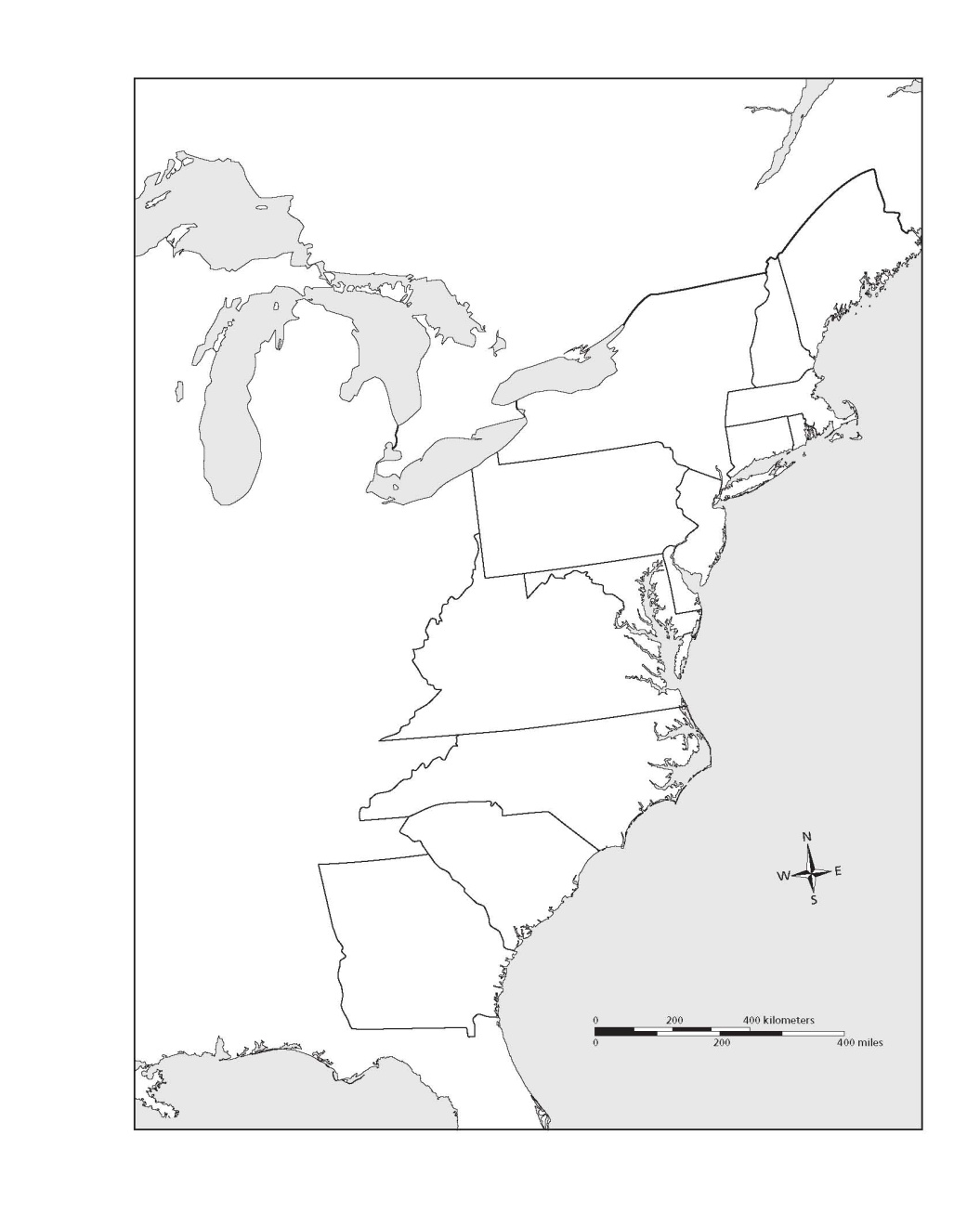 